PERFEKTER KLANG FÜR DIE WEIHNACHTSTAGEWedemark, XX. MONAT 2019 – Traditionelle Weihnachtslieder, festliche Popsongs und Filmklassiker wie „Kevin – Allein zu Haus“ oder „Drei Haselnüsse für Aschenbrödel“: Musik und Film gehören zu den Feiertagen wie süße Lebkuchenhäuser und leuchtende Kerzen am Tannenbaum. Der passende Song oder Film stimmt uns perfekt auf die Weihnachtszeit ein und beflügelt für den Geschenkekauf für Familie und Freunde. Dieses Jahr lassen sich zwei Fliegen mit einer Klappe schlagen: Warum nicht die Liebsten mit einem Paar brillanter Kopfhörer oder der außergewöhnlichen AMBEO Soundbar entzücken? Dann lassen sich die besten Weihnachtsfilme und Songs erst recht in vollen Zügen genießen. Egal wie anspruchsvoll die Musik- oder Filmliebhaber auf der Geschenkeliste sind – Audiospezialist Sennheiser hat garantiert das passende Geschenk, um die Feiertage noch außergewöhnlicher zu machen.Perfekt auf Weihnachten eingestimmt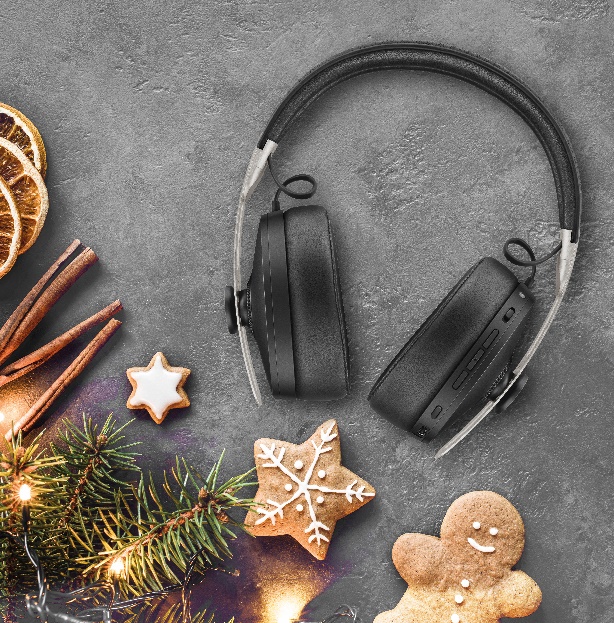 MOMENTUM WIRELESS+ Mit Features wie der automatischen On/Off-Funktion und Smart Pause keine Sekunde des Lieblingsweihnachtssongs verpassen+ Hervorragender Klang reproduziert die ausgewogene Tiefe und Präzision einer Studioaufnahme+ Drei ANC-Modi und Transparent Hearing-Funktion + Ein Hauch von Verwöhnung: weiches Echtleder an den Ohrpolstern und am Kopfbügel+ Auf Tastendruck Zugang zum Sprachassistenten+ Dank integriertem Tile Bluetooth Tracker fast unmöglich zu verlierenUVP: 399 EURhttps://de-de.sennheiser.com/momentumwirelessIkone in Stil und Sound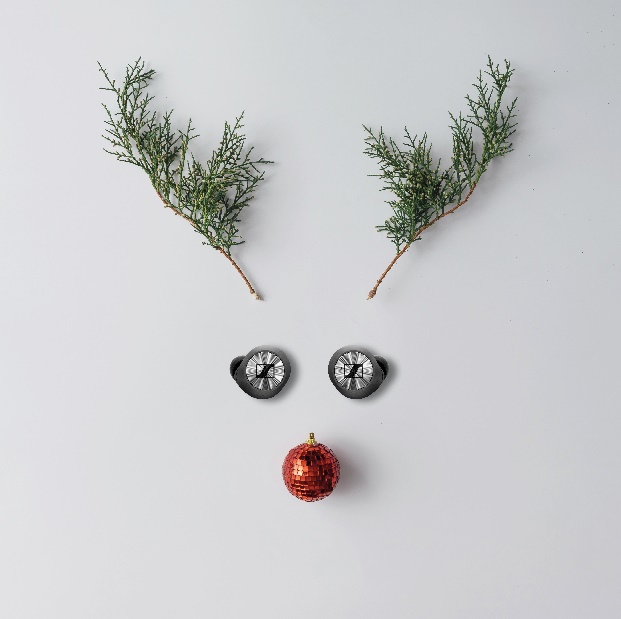 MOMENTUM TRUE WIRELESS+ Außergewöhnliche kabellose Klangqualität+ Verbesserte Umgebungswahrnehmung dank Transparent Hearing-Feature+ Direkter Zugriff auf Sprachassistenten über die intuitive Touch-Oberfläche+ Puristisches Design mit Metallic-Details auf der Außenseite und einer stilvollen, mit Stoff überzogenen Transportbox+ Vier Stunden Akkulaufzeit, die über die Transportbox mit integrierter Powerbank auf bis zu zwölf Stunden verlängert werden kannUVP: 299 EURhttps://de-de.sennheiser.com/truewireless-detailsUnglaublicher 3D-Klang im eigenen Wohnzimmer
AMBEO SOUNDBAR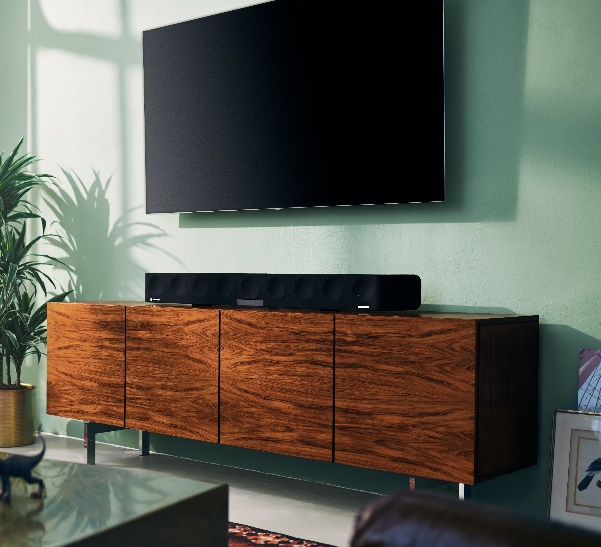 + Den persönlichen Lieblings-Weihnachtsfilm wie nie zuvor erleben+ Immersiver 5.1.4-Sound mit Tiefbass – in einem All-in-one-Gerät, ohne zusätzlichen Subwoofer+ Perfekte Abstimmung auf jeden Raum – die automatisierte Raumkalibrierung optimiert den Sound über ein mitgeliefertes Mikrofon+ Die Soundbar ist kompatibel mit den 3D Audio-Formaten Dolby Atmos. DTS:X und MPEG-H, über die Upmix-Technologie können Stereo- und 5.1-Inhalte als fesselndes 3D-Erlebnis wiedergegeben werdenUVP: 2.499 EURhttps://de-de.sennheiser.com/ambeo-soundbarFür Weltenbummler und Vielflieger 
PXC 550-II WIRELESS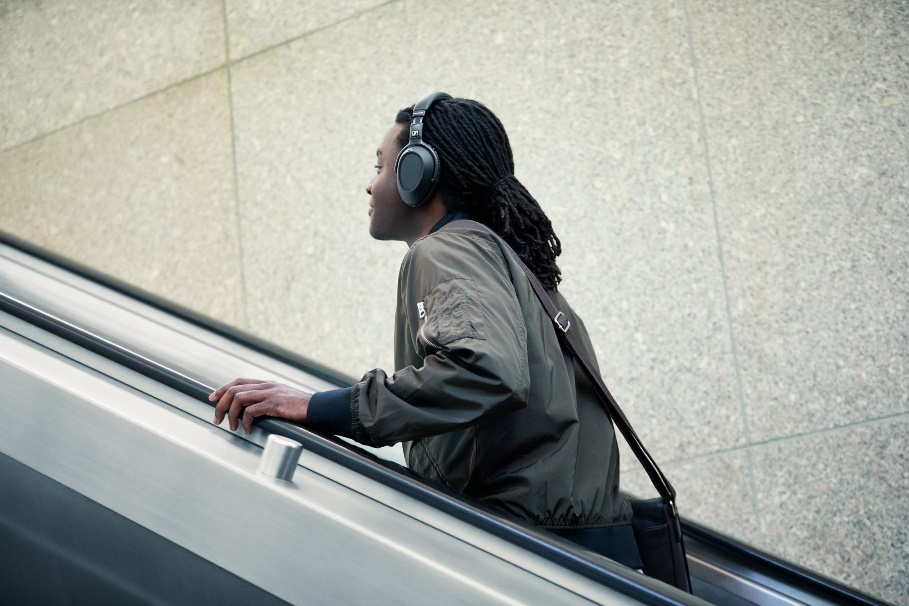 + Kabelloser Kopfhörer für ein außergewöhnlich smartes Reiseerlebnis – perfekt für den Weg in die Heimat über die Feiertage + Erstklassiger Klang in jeder Umgebung dank adaptiver Geräuschunterdrückung+ Intuitive Bedienung über das Touchpad + Per Tastendruck Zugriff auf Sprachassistenten+ Mit einer Akkuladung einmal um die Welt: bis zu 20 Stunden Laufzeit bei Bluetooth-Verbindung und eingeschaltetem ANC, bis zu 30 Stunden bei Kabelverbindung mit eingeschaltetem ANCUVP: 349 EUR, verfügbar ab Novemberhttps://de-de.sennheiser.com/pxc-550-iiDas begleitende Bildmaterial kann hier heruntergeladen werden: https://sennheiser-brandzone.com/c/1543/k7zEPeNrÜber SennheiserDie Zukunft der Audio-Welt zu gestalten und für Kunden einzigartige Sound-Erlebnisse zu schaffen – dieser Anspruch eint Sennheiser-Mitarbeiter und -Partner weltweit. Das 1945 gegründete Familienunternehmen ist einer der führenden Hersteller von Kopfhörern, Lautsprechern, Mikrofonen und drahtloser Übertragungstechnik. Seit 2013 leiten Daniel Sennheiser und Dr. Andreas Sennheiser das Unternehmen in der dritten Generation. Der Umsatz der Sennheiser-Gruppe lag 2018 bei 710,7 Millionen Euro. www.sennheiser.comPressekontakt DACH		Globaler PressekontaktSennheiser electronic GmbH & Co. KG 		Sennheiser electronic GmbH & Co. KGMaik Robbe					Jacqueline GusmagCommunications Manager DACH CE		Communications Manager ConsumerT +49 (0)5130 600-1028				T +49 (0)5130 600-1540maik.robbe@sennheiser.com 			jacqueline.gusmag@sennheiser.com